Завдання для самостійної роботи студента (СРС) з навчальної дисципліни мають таку структуру:РОЗДІЛ 1. ЗАГАЛЬНІ МЕТОДИЧНІ РЕКОМЕНДАЦІЇ З ВИКОНАННЯ САМОСТІЙНОЇ РОБОТИ СТУДЕНТАВ умовах перебудови вищої школи особливе місце відводиться самостійній роботі студентів. Саме самостійна робота набуває все більшого значення й актуальності сьогодні, оскільки обсяг навчального матеріалу з навчальної дисципліни досить значний, і не все можна встигнути розглянути під час аудиторних занять. Отже, правильна організація власної самостійної роботи з боку студента є важливою запорукою успішного навчання і ефективного засвоєння ним знань.Метою самостійної роботи є вироблення навичок опрацювання нормативно-правових актів, спеціальної літератури та інших матеріалів, необхідних для належного засвоєння предмета навчальної дисципліни, а також для розвитку умінь до самостійного вивчення і викладання одержаної інформації.Самостійна робота є основним засобом засвоєння студентом навчального матеріалу в час, вільний від обов’язкових навчальних занять, без участі викладача. Лише у ході самостійної роботи студент має можливість розвинути пізнавальні та виконавчі здібності, пам’ять, самостійне мислення, наполегливість і, головне, виробити вміння самостійного здобуття знань.Під час самостійної роботи краще за все проявляються індивідуальні особливості студента, його здібності та нахили.Самостійна робота студента забезпечується системою навчально-методичних засобів, необхідних для вивчення навчальної дисципліни чи окремої теми: підручниками, навчальними та методичними посібниками, конспектами лекцій викладача тощо. Серед них значне місце посідає саме методичні матеріали, завдання та вказівки викладача, а також рекомендована спеціальна література та нормативно-правові акти.Самостійна робота студента над засвоєнням навчального матеріалу може виконуватися у бібліотеці, навчальному кабінеті або комп’ютерному класі, а також у домашніх умовах.Головне в правильній організації самостійної роботи - її планування, яке, в принципі, вже задане робочою програмою навчальної дисципліни. Приступаючи до самостійного вивчення матеріалу, перш за все треба уважно ознайомитись з джерелами, що стосуються певної теми, розподілити питання на більш та менш складні. Виконуючи самостійну роботу, студент повинен законспектувати основний зміст теми, при цьому уникаючи механічного переписування джерел. Окрім, слід виділяти основні теоретичні положення, ключові слова, спеціальні терміни і поняття.Самостійна робота студента повинна розпочинатися ще до початку лекційних занять, тобто слід активно використовувати систему попереднього читання підручників та навчальних посібників. Це дозволяє закласти теоретичну базу для більш глибокого сприйняття інформації під час лекції.Під час самостійної роботи студенту пропонуються наступні види завдань для опанування матеріалу з конкретної теми курсу:вивчити матеріали теми;скласти термінологічний словник;продумати відповіді на питання для самоконтролю;розв’язати ситуативні вправи;підготувати тези виступу під час аудиторного заняття і підготовити реферат з рекомендованих тем.Самостійна робота носить індивідуальний характер, однак можливе й колективне осмислення та вивчення навчального матеріалу. Однією з таких форм є проведення самостійної роботи студентів під керівництвом викладача, яке проводиться відповідно до розкладу навчальних занять, з метою підвищення рівня підготовки студентів, ознайомлення їх з нормативно-правовими актами та отримання необхідної допомоги з боку викладача щодо теоретичних положень окремих положень законодавства чи аспектів їх практичного застосування.Перевірка виконання самостійної роботи проводиться викладачем на семінарських, практичних заняттях, а також виноситься на підсумковий контроль поряд з навчальним матеріалом, який опрацьовувався при проведенні аудиторних навчальних занять.РОЗДІЛ 2. ГРАФІК ВИКОНАННЯ САМОСТІЙНОЇ РОБОТИ СТУДЕНТАВ залежності від особливостей дисципліни, характеру самостійної роботи викладач може встановити такі форми контролю:поточний контроль засвоєння матеріалу на семінарських, практичних, лабораторних заняттях на основі відповідей на питання, повідомлень, доповіді, дискусій тощо;тестовий чи інший контроль тем (змістових модулів), винесених викладачем на самостійне опрацювання студентів;усна доповідь та/або письмовий звіт про розв’язання ситуаційних завдань тощо;індивідуальний чи колективний проект (робота), передбачений навчальною програмою з дисципліни, що потребує формування практичних навичок і умінь студентів тощо. РОЗДІЛ 3. ЗМІСТ САМОСТІЙНОЇ РОБОТИ СТУДЕНТА І МЕТОДИЧНІ РЕКОМЕНДАЦІЇ ЩОДО ЇЇ ВИКОНАННЯСамостійна робота № 1Тема: " Передумови виникнення і розвитку податків "Зміст самостійної роботи. Опрацюйте необхідну літературу, складіть короткий конспект, зверніть особливу увагу на такі питання:1.Теорії походження податків. 2. Історія започаткування та розвитку наукового обґрунтування проблем оподаткування.3. Теоретичні погляди i прикладні розробки щодо розвитку оподаткування. 4. Історичний процес й наукове значення окремих досліджень з питань оподаткування.5. Визначення податку та збору. При виконанні цього питання використайте статистичний матеріал.Рекомендована література: Податковий кодекс України, наукова література, періодичні видання.Самостійна робота № 2Тема: " Економічна природа і суспільне призначення податків "Зміст самостійної роботи. З даної теми необхідно вивчити економічну природу податків і їх суспільне призначення.Особливу увагу зверніть на такі питання:Сутність податків. Податки в системі доходів державного бюджету. Податки як основа фінансової бази держави. Основні напрями податкового регулювання економіки й соціальної сфери.Функції податків. Фіскальна функція, механізм її реалізації. Регулююча функція.Основні напрями податкового регулювання економіки й соціальної сфери.Співвідношення функцій у різних видів податків.Рекомендована література: Податковий кодекс України, наукова література, періодичні видання.Самостійна робота № 3Тема :" Термінологія оподаткування та основні елементи податку "Зверніть увагу на такі питання. Термінологія оподаткування. Елементи податку: суб’єкт (платник) і носій, об’єкт та база оподаткування, ставка податку, порядок обчислення податку, податковий період, строк та порядок сплати податку, строк та порядок подання звітності про обчислення і сплати податку.Методи побудови податкових ставок. Базова ставка податку, гранична ставка податку. Абсолютна та відносна ставка податку.Рекомендована література: Податковий кодекс України, наукова література, періодичні видання.Самостійна робота № 4Тема: " Поняття та значення класифікації податків "Зміст самостійної роботи. Опрацюйте рекомендовану літературу та зверніть увагу на наступні  питання:Класифікація податків, її ознаки. Поділ податків за економічним змістом  на прямі й непрямі. Класифікація податків за економічною ознакою об’єкта оподаткування - податки на доходи, капітал і споживання. Класифікація за ознакою органів державної влади, які їх встановлюють, - загальнодержавні й місцеві податки.  Класифікація податків залежно від способу їх стягнення - розкладкові й окладні.Переваги і недоліки прямих податків, проблеми їх справляння, регулюючий механізм окремих видів прямих податків.Переваги та недоліки непрямих податків, їх місце в податковій системі.Рекомендована література: наукова література, періодичні видання.Самостійна робота № 5Тема: " Теоретичні основи побудови податкової системи держави "Зміст самостійної роботи. Особливу увагу необхідно звернути на такі питання:Податкова система в Україні, основні етапи її становлення. Склад та структура податкової системи України, законодавчі акти, що її регламентують. Принципи побудови податкової системи України, їх реалізація. Наукові основи побудови податкової системи. Податки в системі державних доходів. Порядок і методи формування державних доходів. Податковий метод формування державних доходів як елемент правової держави в умовах ринкової економіки. Податки і формування бюджету.Податкова система. Поняття податкової системи і вимоги до неї. Структурна побудова податкової системи. Оптимізація співвідношення між фіскальною і регулюючою функціями податків, між різними видами податків. Фактори, що визначають структуру податкової системи.Рекомендована література: наукова література, періодичні видання.Самостійна робота №6Тема: " Податкова політика держави "Зміст самостійної роботи. Необхідно опрацювати наступні питання і підготувати тези для виступу на семінарське заняття.Податкова політика: поняття податкової політики та її напрямки. Фактори, що визначають напрямки і характер податкової політики. Аксіоми і принципи податкової політики. Дотримання соціальної справедливості при справлянні податків. Рівнонапруженість в оподаткуванні всіх платників.Економічна ефективність податкової системи: ефективність податкової роботи та дієвість податкових інструментів впливу на соціально-економічний розвиток.Стабільність та гнучкість податкової політики, їх взаємозв’язок.Принципи оподаткування. Податки як елемент перерозподілу валового національного продукту. Ідеали оптимального оподаткування: економічна ефективність і соціальна  справедливість. Податки як інструмент фінансового регулювання розвитку суспільства. Рівноцінність в оподаткуванні різних суб’єктів.Податкова політика України в сучасних умовах.Рекомендована література: наукова література, періодичні видання.Самостійна робота № 7Тема: " Теоретичні засади визначення рівня податкового навантаження "Зміст самостійної роботи. Необхідно опрацювати такі питання:Вплив рівня централізації валового національного продукту в бюджеті на рівень оподаткування.Права й відносини власності як юридична основа встановлення податків. Форми власності і їх вплив на вибір форм і об’єктів оподаткування. Особливості оподаткування суб’єктів різних форм власності.Рекомендована література: наукова література, періодичні видання.Самостійна робота № 8Тема: " Основи оподаткування у країнах ринкової економіки "Зміст самостійної роботи. Необхідно опрацювати Податковий кодекс України, наукову літературу, періодичні видання та скласти термінологічний конспект і підготувати тези для виступу на семінарському занятті  з таких питань:Теоретичні основи оподаткування в зарубіжних країнах. Проблеми подвійного оподаткування міжнародного бізнесу та способи його усунення.Ухилення від податків у сфері міжнародного бізнесу та його напрямки.Рекомендована література: наукова література, періодичні видання.РОЗДІЛ 4. КРИТЕРІЇ ОЦІНЮВАННЯРезультати самостійної роботи оцінюються викладачем згідно з чинною шкалою оцінювання.Критерії оцінювання самостійної роботи студента приведені в підрозділі  9.2 Робочої програми навчальної дисципліни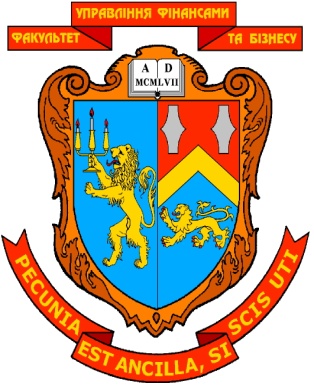 МІНІСТЕРСТВО ОСВІТИ І НАУКИ УКРАЇНИЛЬВІВСЬКИЙ НАЦІОНАЛЬНИЙ УНІВЕРСИТЕТ ІМЕНІ ІВАНА ФРАНКАФАКУЛЬТЕТ УПРАВЛІННЯ ФІНАНСАМИ ТА БІЗНЕСУЗАТВЕРДЖЕНОна засіданні кафедри обліку, аналізу і контролю,протокол  № 1 від “26” серпня  2021 р.                                                              В.о. зав. кафедри:                                                                      _________     проф. Романів Є.М.                                                                                          (підпис)          (прізвище, ім’я, по батькові)ЗАВДАННЯ ДЛЯ САМОСТІЙНОЇ РОБОТИ СТУДЕНТА І МЕТОДИЧНІ РЕКОМЕНДАЦІЇ ЩОДО ЇХ ВИКОНАННЯЗ НАВЧАЛЬНОЇ ДИСЦИПЛІНИ Податкова грамотність (назва навчальної дисципліни)Укладач:Ярема Я.Р., професор кафедри обліку, аналізу і контролю, д.е.н., доцент (ПІБ, посада, науковий ступінь, вчене звання)ЛЬВІВ 2021КАФЕдра обліку, аналізу і контролюМІНІСТЕРСТВО ОСВІТИ І НАУКИ УКРАЇНИЛЬВІВСЬКИЙ НАЦІОНАЛЬНИЙ УНІВЕРСИТЕТ ІМЕНІ ІВАНА ФРАНКАФАКУЛЬТЕТ УПРАВЛІННЯ ФІНАНСАМИ ТА БІЗНЕСУЗАТВЕРДЖЕНОна засіданні кафедри обліку, аналізу і контролю,протокол  № 1 від “26” серпня  2021 р.                                                              В.о. зав. кафедри:                                                                      _________     проф. Романів Є.М.                                                                                          (підпис)          (прізвище, ім’я, по батькові)ЗАВДАННЯ ДЛЯ САМОСТІЙНОЇ РОБОТИ СТУДЕНТА І МЕТОДИЧНІ РЕКОМЕНДАЦІЇ ЩОДО ЇХ ВИКОНАННЯЗ НАВЧАЛЬНОЇ ДИСЦИПЛІНИ Податкова грамотність (назва навчальної дисципліни)Укладач:Ярема Я.Р., професор кафедри обліку, аналізу і контролю, д.е.н., доцент (ПІБ, посада, науковий ступінь, вчене звання)ЛЬВІВ 2021РОЗДІЛ  1.ЗАГАЛЬНІ МЕТОДИЧНІ РЕКОМЕНДАЦІЇ З ВИКОНАННЯ САМОСТІЙНОЇ РОБОТИ СТУДЕНТАРОЗДІЛ 2.   ГРАФІК ВИКОНАННЯ САМОСТІЙНОЇ РОБОТИ СТУДЕНТАРОЗДІЛ 3.ЗМІСТ САМОСТІЙНОЇ РОБОТИ СТУДЕНТА І МЕТОДИЧНІ РЕКОМЕНДАЦІЇ ЩОДО ЇЇ ВИКОНАННЯРОЗДІЛ 4.КРИТЕРІЇ ОЦІНЮВАННЯ№ розділу,темиНазва розділу, темиКількістьгодинСРСФорма контролю Термін виконання СРСТема 1Передумови виникнення і розвитку податків5СЗ,  залікТема 2Економічна природа і суспільне призначення податків5СЗ,  залікТема 3Термінологія оподаткування та основні елементи податку5СЗ,  залікТема 4Поняття та значення класифікації податків5СЗ,  залікТема 5Теоретичні основи побудови податкової системи держави5СЗ,  залікТема 6Податкова політика держави5СЗ,  залікТема 7Теоретичні засади визначення рівня податкового навантаження5СЗ,  залікТема 8Основи оподаткування у країнах ринкової економіки4СЗ,  залікРазом годин самостійної роботи студентаРазом годин самостійної роботи студента39